MERSİN BÜYÜKŞEHİR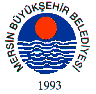 BELEDİYE MECLİSİBirleşim Sayısı : (2)Oturum Sayısı : (1)Karar Tarihi    : 13/06/2014Karar Sayısı     : 227 						  		  	 	  	 KARARBüyükşehir Belediye Meclisi’nin 09/06/2014 Tarih ve 192 Sayılı ara kararı ile          İmar ve Bayındırlık Komisyonu’na havale edilen; Mersin İli, Yenişehir İlçesi, Afetevler Mahallesi sınırları dahilinde, mülkiyeti Mersin Büyükşehir Belediyesi adına kayıtlı 8287 ada 1 parsel, 8291 ada 1 parsel, 8292 ada 1 parsel, 8289 ada 1 parseli kapsayan alana ilişkin 1/1000 ölçekli uygulama imar planı değişiklik teklifi ile ilgili 11/06/2014 tarihli komisyon raporu okunarak görüşmeye geçildi.	KONUNUN GÖRÜŞÜLMESİ VE OYLANMASI SONUNDAİmar ve Bayındırlık Komisyon Raporunda;Mersin İli, Yenişehir İlçesi, Afetevler Mahallesi sınırları dahilinde, mülkiyeti Mersin Büyükşehir Belediyesi adına kayıtlı 8287 ada 1 parsel, 8291 ada 1 parsel, 8292 ada 1 parsel, 8289 ada 1 parseli kapsayan alana ilişkin 1/1000 ölçekli uygulama imar planı değişiklik teklifi Mersin Büyükşehir Belediye Meclisi’nin 09/06/2014 tarih ve 192 sayılı ara kararı ile İmar ve Bayındırlık Komisyonumuza havale edilmiştir.	Uygulama İmar Planı değişikliğine konu edilen parseller, yürürlükte bulunan 1/5000 Ölçekli Nazım İmar Planında ve 1/1000 Ölçekli Uygulama İmar Planında "Belediye Hizmet Alanı (BHA)" olarak planlanmıştır. 	Söz konusu plan değişikliği ile 8289/1, 8291/1 ve 8292/1 parsellerin 1/5000 ölçekli nazım imar planındaki kullanım kararı “Belediye Hizmet Alanı” olarak korunmuş ancak alanın daha akılcı kullanımının sağlanabilmesi amacıyla 8291 ada 1 no'lu ve 8289 ada 1 no'lu parseller arasından geçen ve imar uygulamalarında terki gerçekleşmiş 7 metre enkesitli yaya yolu kaldırılmıştır. Söz konusu parsellerin kuzeyinde ve doğusunda yer alan 7 metre enkesitli yolların 10 metreye çıkarılması yöntemiyle imar uygulamalarındaki terk oranı korunmuştur. 	Plan hükümlerinde, Belediye Hizmet Alanı (BHA) olarak gösterilen alanlarda; çok amaçlı pazar yerleri, belediye irtibat bürosu, açık ve kapalı otopark alanları, açık ve kapalı spor tesisleri, bilim merkezi, gençlik merkezi, sosyal ve kültürel tesis alanları ile bu amaçlarla yapılacak tesislerin gerektirdiği ticari alan kullanımlarının yer alabileceği, yapılaşma koşulu olarak, emsal E= 1.20, TAKS=0.50 ve hmax=serbest koşulu belirlenmiştir.İmar ve Bayındırlık Komisyonumuz tarafından dosya üzerinde ve ilgili mevzuat çerçevesinde yapılan incelemeler neticesinde; teklifin bölgenin alt merkez ihtiyacının karşılanabilecek fonksiyonları içerdiği görüldüğünden idareden geldiği şekli ile kabulüne, komisyonumuz tarafından oy birliği ile karar verilmiştir. Denilmektedir.Yapılan Müzakereler Sonucunda;  İmar ve Bayındırlık Komisyon raporunun kabulüne, oy birliği ile karar verildi.    Kerim TUFAN		          Enver Fevzi KÖKSAL 		Ergün ÖZDEMİR   Meclis Başkan V.			      Meclis Katibi	   		     Meclis Katibi